GAME DVD ORDER FORMICE HOCKEY – SHSHL VARSITY CHAMPIONSHIP GAME (MAY 31, 2015)TEAM: enter your team's name 			DIVISION: enter your team's divisionDESCRIPTIONIndividual Copies or Box Sets of Un-Edited Game DVDs with Live Commentary & Scoreboard GraphicsDISCOUNTSExperimental production using new equipment; DVDs available for 2/3 off regular rate due to errors that include the loss of portions of audio commentary, some video frame rate slowdown and portions of rough video source switching.  PACKAGES COPPER: 1 GAME DVD	$     10.00ADDITIONAL GAME DVDs (5+) - $10.00 EACH (# 0 ): $ 0.00SHIPPING*: $ 0.00DISCOUNT: 0%TOTAL: $ 0.00PAYMENT/SHIPPING INFOCASH ($      )	CHECK (#      )		CREDIT or DEBIT CARD 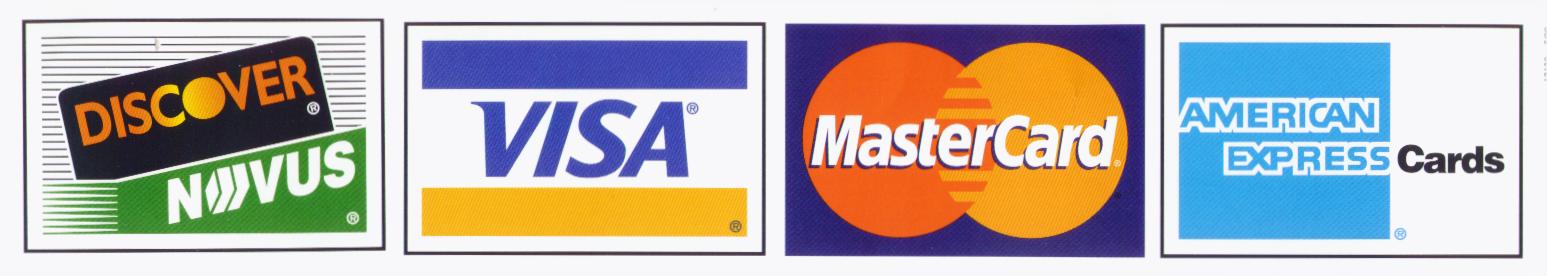 CREDIT/DEBIT CARD #     				EXP      		CVV      NAME      SHIPPING/BILLING ADDRESS      CITY      				STATE   		ZIP      PHONE (   )      		EMAIL      Please make checks payable to: BLACK DOG ENTERPRISESNote: A $25 returned check service charge is assessed for each dishonored check the bank returns.All orders will be completed and mailed to your address within 3 weeks of the end of Tournament.*Individual orders: shipping is FREE; Group (3+) or International orders: additional shipping fees may apply.